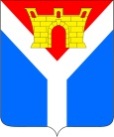 АДМИНИСТРАЦИЯ УСТЬ-ЛАБИНСКОГО ГОРОДСКОГО ПОСЕЛЕНИЯ  УСТЬ-ЛАБИНСКОГО РАЙОНА П О С Т А Н О В Л Е Н И Еот 19.02.2024							                                № 107 город Усть-ЛабинскО внесении изменений в постановление администрации Усть-Лабинского городского поселения Усть-Лабинскогорайона от 29 декабря 2021 г. № 1173 «Об утверждении муниципальной программы «Развитие дорожного хозяйства»В соответствии с решением Совета Усть-Лабинского городского поселения Усть-Лабинского района от 09 февраля 2024 г. № 1 протокол № 60  «О внесении изменений в решение Совета Усть-Лабинского городского поселения Усть-Лабинского района на 2024 год и на плановый период 2025 и 2026 годов» п о с т а н о в л я ю:	1. Утвердить изменения в постановление администрации                             Усть-Лабинского городского поселения Усть-Лабинского района от 29 декабря 2021 г. № 1173 «Об утверждении муниципальной программы «Развитие дорожного хозяйства» (с изменениями  от 29 декабря 2023 г. № 1246) согласно приложению к настоящему постановлению.	2. Признать утратившим силу постановление администрации                     Усть-Лабинского         городского        поселения         Усть-Лабинского         района    от 24 января 2024 г. № 50 «О внесении изменений в постановление администрации Усть-Лабинского городского поселения Усть-Лабинского района от 29 декабря 2021 г. № 1173 «Об утверждении муниципальной программы «Развитие дорожного хозяйства».3.      Отделу   по общим   и   организационным   вопросам администрации Усть-Лабинского      городского    поселения    Усть-Лабинского района (Владимирова М.А.) разместить настоящее постановление на официальном сайте администрации Усть-Лабинского городского поселения Усть-Лабинского района в информационно-телекоммуникационной сети «Интернет».4. Настоящее постановление вступает в силу со дня его подписания.Глава Усть-Лабинского городского поселенияУсть-Лабинского района                                                                    Д.Н. СмирновПРИЛОЖЕНИЕ«УТВЕРЖДЕНЫпостановлением администрацииУсть-Лабинского городского поселения Усть-Лабинского районаот 19.02.2024 № № 107ИЗМЕНЕНИЯ,вносимые в постановление администрацииУсть-Лабинского городского поселенияУсть-Лабинского района от 29 декабря 2021 г. № 1173«Об утверждении муниципальной программы«Развитие дорожного хозяйства»Пункт 3 постановления изложить в следующей редакции:«3. Контроль за выполнением настоящего постановления возложить на заместителя главы Усть-Лабинского городского поселения Усть-Лабинского района Чеверева А.Ю.».В приложении:Позицию «Объем финансирования муниципальной программы, тыс. рублей» изложить в следующей редакции:«													   »;2.2. Приложение 1 к муниципальной программе «Развитие дорожного хозяйства» изложить в следующей редакции:«ПРИЛОЖЕНИЕ 1				к муниципальной программе				«Развитие дорожного хозяйства»Цели, задачи и целевые показатели муниципальной программы«Развитие дорожного хозяйства»												        »;Приложение 2 к муниципальной программе «Развитие дорожного хозяйства» изложить в следующей редакции:«ПРИЛОЖЕНИЕ 2к муниципальной программе«Развитие дорожного хозяйства»   Перечень основных  мероприятий муниципальной программы«Развитие дорожного хозяйства»														   														   ».Начальник отделакапитального строительства администрацииУсть-Лабинского городского поселенияУсть-Лабинского района							       И.В. ЩемелининОбъем финансирования муниципальной программы, тыс. рублей всегов разрезе источников финансированияв разрезе источников финансированияв разрезе источников финансированияв разрезе источников финансированияГоды реализациивсегофедеральный бюджеткраевой бюджетместный бюджетвнебюджетные источники202292 204,6086 018,66 186,002023130 868,60105 301,425 567,202024127 217,0061 764,965 452,102025000002026469,900469,90Всего350 760,10253 084,997 675,20расходы, связанные с реализацией проектов или программ расходы, связанные с реализацией проектов или программ расходы, связанные с реализацией проектов или программ расходы, связанные с реализацией проектов или программ расходы, связанные с реализацией проектов или программ расходы, связанные с реализацией проектов или программ 202292 204,6086 018,66 186,002023130 868,60105 301,425 567,202024127 217,0061 764,965 452,102025000002026469,900469,90Всего350 760,10253 084,997 675,20п/пНаименование целевого показателяЕдиница измеренияСтатусЗначение показателейЗначение показателейЗначение показателейЗначение показателейЗначение показателейЗначение показателейп/пНаименование целевого показателяЕдиница измеренияСтатус20222023202420252025202612345678891Муниципальная программа «Развитие дорожного хозяйства»Муниципальная программа «Развитие дорожного хозяйства»Муниципальная программа «Развитие дорожного хозяйства»Муниципальная программа «Развитие дорожного хозяйства»Муниципальная программа «Развитие дорожного хозяйства»Муниципальная программа «Развитие дорожного хозяйства»Муниципальная программа «Развитие дорожного хозяйства»Муниципальная программа «Развитие дорожного хозяйства»Муниципальная программа «Развитие дорожного хозяйства»1Цель: Содержание, капитальный ремонт и ремонт автомобильных дорог общего пользования местного значения на территории поселения.Цель: Содержание, капитальный ремонт и ремонт автомобильных дорог общего пользования местного значения на территории поселения.Цель: Содержание, капитальный ремонт и ремонт автомобильных дорог общего пользования местного значения на территории поселения.Цель: Содержание, капитальный ремонт и ремонт автомобильных дорог общего пользования местного значения на территории поселения.Цель: Содержание, капитальный ремонт и ремонт автомобильных дорог общего пользования местного значения на территории поселения.Цель: Содержание, капитальный ремонт и ремонт автомобильных дорог общего пользования местного значения на территории поселения.Цель: Содержание, капитальный ремонт и ремонт автомобильных дорог общего пользования местного значения на территории поселения.Цель: Содержание, капитальный ремонт и ремонт автомобильных дорог общего пользования местного значения на территории поселения.Цель: Содержание, капитальный ремонт и ремонт автомобильных дорог общего пользования местного значения на территории поселения.Задача:  Проведение комплекса мероприятий по содержанию, капитальному ремонту и ремонту автомобильных дорог общего пользования местного значения на территории поселения.Задача:  Проведение комплекса мероприятий по содержанию, капитальному ремонту и ремонту автомобильных дорог общего пользования местного значения на территории поселения.Задача:  Проведение комплекса мероприятий по содержанию, капитальному ремонту и ремонту автомобильных дорог общего пользования местного значения на территории поселения.Задача:  Проведение комплекса мероприятий по содержанию, капитальному ремонту и ремонту автомобильных дорог общего пользования местного значения на территории поселения.Задача:  Проведение комплекса мероприятий по содержанию, капитальному ремонту и ремонту автомобильных дорог общего пользования местного значения на территории поселения.Задача:  Проведение комплекса мероприятий по содержанию, капитальному ремонту и ремонту автомобильных дорог общего пользования местного значения на территории поселения.Задача:  Проведение комплекса мероприятий по содержанию, капитальному ремонту и ремонту автомобильных дорог общего пользования местного значения на территории поселения.Задача:  Проведение комплекса мероприятий по содержанию, капитальному ремонту и ремонту автомобильных дорог общего пользования местного значения на территории поселения.Задача:  Проведение комплекса мероприятий по содержанию, капитальному ремонту и ремонту автомобильных дорог общего пользования местного значения на территории поселения.1.1Оказание услуг по проведению строительного контроляшт31280001.2Проведение государственной экспертизы проектной документации в части проверки достоверности определения сметной стоимостишт33720221.3Оказание услуг по проведению авторского надзорашт31100001.4Разработка проектной документациишт30520221.5Проведение капитального ремонта и ремонта автомобильных дорогкм30016,20002Цель: Осуществление мероприятий по капитальному ремонту и ремонту автомобильных дорог общего пользования местного значения       Цель: Осуществление мероприятий по капитальному ремонту и ремонту автомобильных дорог общего пользования местного значения       Цель: Осуществление мероприятий по капитальному ремонту и ремонту автомобильных дорог общего пользования местного значения       Цель: Осуществление мероприятий по капитальному ремонту и ремонту автомобильных дорог общего пользования местного значения       Цель: Осуществление мероприятий по капитальному ремонту и ремонту автомобильных дорог общего пользования местного значения       Цель: Осуществление мероприятий по капитальному ремонту и ремонту автомобильных дорог общего пользования местного значения       Цель: Осуществление мероприятий по капитальному ремонту и ремонту автомобильных дорог общего пользования местного значения       Цель: Осуществление мероприятий по капитальному ремонту и ремонту автомобильных дорог общего пользования местного значения       Цель: Осуществление мероприятий по капитальному ремонту и ремонту автомобильных дорог общего пользования местного значения       Задача: Проведение комплекса мероприятий по капитальному ремонту и ремонт автомобильных дорог общего пользования местного значения Задача: Проведение комплекса мероприятий по капитальному ремонту и ремонт автомобильных дорог общего пользования местного значения Задача: Проведение комплекса мероприятий по капитальному ремонту и ремонт автомобильных дорог общего пользования местного значения Задача: Проведение комплекса мероприятий по капитальному ремонту и ремонт автомобильных дорог общего пользования местного значения Задача: Проведение комплекса мероприятий по капитальному ремонту и ремонт автомобильных дорог общего пользования местного значения Задача: Проведение комплекса мероприятий по капитальному ремонту и ремонт автомобильных дорог общего пользования местного значения Задача: Проведение комплекса мероприятий по капитальному ремонту и ремонт автомобильных дорог общего пользования местного значения Задача: Проведение комплекса мероприятий по капитальному ремонту и ремонт автомобильных дорог общего пользования местного значения Задача: Проведение комплекса мероприятий по капитальному ремонту и ремонт автомобильных дорог общего пользования местного значения 2.1Капитальный ремонт и ремонт автомобильных дорог общего пользования местного значениякм20,30,81,1000N
п/пНаименование мероприятияСтатусГоды реализацииОбъем финансирования, тыс. рублейОбъем финансирования, тыс. рублейОбъем финансирования, тыс. рублейОбъем финансирования, тыс. рублейОбъем финансирования, тыс. рублейНепосредственный результат реализации мероприятияМуниципальный заказчик, исполнитель основного мероприятияN
п/пНаименование мероприятияСтатусГоды реализациивсегов разрезе источников финансированияв разрезе источников финансированияв разрезе источников финансированияв разрезе источников финансированияНепосредственный результат реализации мероприятияМуниципальный заказчик, исполнитель основного мероприятияN
п/пНаименование мероприятияСтатусГоды реализациивсегофедеральный бюджеткраевой бюджетместный бюджетвнебюджетные источникиНепосредственный результат реализации мероприятияМуниципальный заказчик, исполнитель основного мероприятия12345678910111Цель 1Содержание, капитальный ремонт и ремонт автомобильных дорог общего пользования.Содержание, капитальный ремонт и ремонт автомобильных дорог общего пользования.Содержание, капитальный ремонт и ремонт автомобильных дорог общего пользования.Содержание, капитальный ремонт и ремонт автомобильных дорог общего пользования.Содержание, капитальный ремонт и ремонт автомобильных дорог общего пользования.Содержание, капитальный ремонт и ремонт автомобильных дорог общего пользования.Содержание, капитальный ремонт и ремонт автомобильных дорог общего пользования.Содержание, капитальный ремонт и ремонт автомобильных дорог общего пользования.Содержание, капитальный ремонт и ремонт автомобильных дорог общего пользования.1.1Задача 1.1Проведение комплекса мероприятий по содержанию, капитальному ремонту и ремонту автомобильных дорог общего пользования.Проведение комплекса мероприятий по содержанию, капитальному ремонту и ремонту автомобильных дорог общего пользования.Проведение комплекса мероприятий по содержанию, капитальному ремонту и ремонту автомобильных дорог общего пользования.Проведение комплекса мероприятий по содержанию, капитальному ремонту и ремонту автомобильных дорог общего пользования.Проведение комплекса мероприятий по содержанию, капитальному ремонту и ремонту автомобильных дорог общего пользования.Проведение комплекса мероприятий по содержанию, капитальному ремонту и ремонту автомобильных дорог общего пользования.Проведение комплекса мероприятий по содержанию, капитальному ремонту и ремонту автомобильных дорог общего пользования.Проведение комплекса мероприятий по содержанию, капитальному ремонту и ремонту автомобильных дорог общего пользования.Проведение комплекса мероприятий по содержанию, капитальному ремонту и ремонту автомобильных дорог общего пользования.1.1.1Отдельные мероприятия по содержанию автомобильных дорог общего пользования местного значения: капитальный ремонт, строительный контроль, авторский надзор, государственная экспертиза проектной документации в части проверки достоверности определения сметной стоимости320221 658,7001 658,70Проведены мероприятия по содержанию автомобильных дорог местного значения (гос.экспертиза, строительный контроль, авторский надзор)Администрация Усть-Лабинского городского поселения1.1.1Отдельные мероприятия по содержанию автомобильных дорог общего пользования местного значения: капитальный ремонт, строительный контроль, авторский надзор, государственная экспертиза проектной документации в части проверки достоверности определения сметной стоимости3202320 024,90020 024,90Проведены мероприятия по капитальному ремонту и ремонту автомобильных дорог общего пользования и строительному контролюАдминистрация Усть-Лабинского городского поселения1.1.1Отдельные мероприятия по содержанию автомобильных дорог общего пользования местного значения: капитальный ремонт, строительный контроль, авторский надзор, государственная экспертиза проектной документации в части проверки достоверности определения сметной стоимости3202445 868,10045 868,10Проведены мероприятия по строительному контролюАдминистрация Усть-Лабинского городского поселения1.1.1Отдельные мероприятия по содержанию автомобильных дорог общего пользования местного значения: капитальный ремонт, строительный контроль, авторский надзор, государственная экспертиза проектной документации в части проверки достоверности определения сметной стоимости3202500000Администрация Усть-Лабинского городского поселения1.1.1Отдельные мероприятия по содержанию автомобильных дорог общего пользования местного значения: капитальный ремонт, строительный контроль, авторский надзор, государственная экспертиза проектной документации в части проверки достоверности определения сметной стоимости32026469,900469,90Администрация Усть-Лабинского городского поселения1.1.1Отдельные мероприятия по содержанию автомобильных дорог общего пользования местного значения: капитальный ремонт, строительный контроль, авторский надзор, государственная экспертиза проектной документации в части проверки достоверности определения сметной стоимости3всего68 021,60068 021,60ХАдминистрация Усть-Лабинского городского поселения2Цель 2Осуществление мероприятий по капитальному ремонту и ремонту автомобильных дорог общего пользования местного значения.      Осуществление мероприятий по капитальному ремонту и ремонту автомобильных дорог общего пользования местного значения.      Осуществление мероприятий по капитальному ремонту и ремонту автомобильных дорог общего пользования местного значения.      Осуществление мероприятий по капитальному ремонту и ремонту автомобильных дорог общего пользования местного значения.      Осуществление мероприятий по капитальному ремонту и ремонту автомобильных дорог общего пользования местного значения.      Осуществление мероприятий по капитальному ремонту и ремонту автомобильных дорог общего пользования местного значения.      Осуществление мероприятий по капитальному ремонту и ремонту автомобильных дорог общего пользования местного значения.      Осуществление мероприятий по капитальному ремонту и ремонту автомобильных дорог общего пользования местного значения.      Осуществление мероприятий по капитальному ремонту и ремонту автомобильных дорог общего пользования местного значения.      2.1Задача 2.1Проведение комплекса мероприятий по капитальному ремонту и ремонт автомобильных дорог общего пользования местного значенияПроведение комплекса мероприятий по капитальному ремонту и ремонт автомобильных дорог общего пользования местного значенияПроведение комплекса мероприятий по капитальному ремонту и ремонт автомобильных дорог общего пользования местного значенияПроведение комплекса мероприятий по капитальному ремонту и ремонт автомобильных дорог общего пользования местного значенияПроведение комплекса мероприятий по капитальному ремонту и ремонт автомобильных дорог общего пользования местного значенияПроведение комплекса мероприятий по капитальному ремонту и ремонт автомобильных дорог общего пользования местного значенияПроведение комплекса мероприятий по капитальному ремонту и ремонт автомобильных дорог общего пользования местного значенияПроведение комплекса мероприятий по капитальному ремонту и ремонт автомобильных дорог общего пользования местного значенияПроведение комплекса мероприятий по капитальному ремонту и ремонт автомобильных дорог общего пользования местного значения2.1.1Проведение комплекса мероприятий по капитальному ремонту и ремонт автомобильных дорог общего пользования местного значения2202290 545,9086 018,64 527,30Отремонтированные дороги Администрация Усть-Лабинского городского поселения2.1.1Проведение комплекса мероприятий по капитальному ремонту и ремонт автомобильных дорог общего пользования местного значения22023110 843,70105 301,45 542,30Отремонтированные дороги Администрация Усть-Лабинского городского поселения2.1.1Проведение комплекса мероприятий по капитальному ремонту и ремонт автомобильных дорог общего пользования местного значения2202481 348,9061 764,919 584,00Отремонтированные дороги Администрация Усть-Лабинского городского поселения2.1.1Проведение комплекса мероприятий по капитальному ремонту и ремонт автомобильных дорог общего пользования местного значения2202500000Администрация Усть-Лабинского городского поселения2.1.1Проведение комплекса мероприятий по капитальному ремонту и ремонт автомобильных дорог общего пользования местного значения2202600000Администрация Усть-Лабинского городского поселения2.1.1Проведение комплекса мероприятий по капитальному ремонту и ремонт автомобильных дорог общего пользования местного значения2всего282738,50253 084,929 653,60ХАдминистрация Усть-Лабинского городского поселения